COVID-19 NoticeThis risk assessment must be read in conjunction with the club or society’s COVID-19 Risk Assessment on their SUSU page. Should any information in this risk assessment conflict with the measures listed in the COVID risk assessment, then the COVID risk assessment takes precedence over this document.Assessment Guidance Risk AssessmentRisk AssessmentRisk AssessmentRisk AssessmentRisk AssessmentRisk Assessment for the activity ofOnline Bridge sessions (teaching and competitions)Online Bridge sessions (teaching and competitions)Date31/08/20Club / Society / GroupBridge ClubAssessor (Name,  Role and position to qualify sign off of document e.g. Coach)Christine Ray, teacher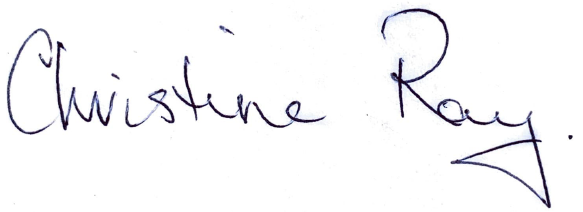 Christine Ray, teacherCommittee member (name and role)Gabija Poskaite, PresidentSigned offPART A PART A PART A PART A PART A PART A PART A PART A PART A PART A PART A (1) Risk identification(1) Risk identification(1) Risk identification(2) Risk assessment(2) Risk assessment(2) Risk assessment(2) Risk assessment(3) Risk management(3) Risk management(3) Risk management(3) Risk managementHazardPotential ConsequencesWho might be harmed(user; those nearby; those in the vicinity; members of the public)InherentInherentInherentResidualResidualFurther controls (use the risk hierarchy)Further controls (use the risk hierarchy)HazardPotential ConsequencesWho might be harmed(user; those nearby; those in the vicinity; members of the public)LikelihoodImpactScoreControl measures (use the risk hierarchy)LikelihoodImpactScore1. Unsuitable layout of workstationRepetitive strain injury (RSI), upper limb pain and discomfort, bad working posture, visual problemsMembers of the club5210Add resources for correct workstation set-up. e.g. areas that should be assessed include display screen, keyboard, work chair, lighting. Workstations should be arranged to avoid awkward movements, reflections, aches and pains.  Seek more guidance: Working with display screen equipment (DSE): A brief guide Leaflet INDG36(rev4) HSE books 2013 www.hse.gov.uk/pubns/indg36.htm2242. Prolonged view to the screen - inadequate breaksEye strain, eye fatigue and headacheMembers of the club515Where display screen equipment (DSE) is used for activity longer than 1hr, make sure to  encourage/plan short breaks to rest eyes (e.g. tea break, 20-20-20 rule break, dummy break). Assort bridge hands, so that declarer rotates for the teaching sessions. For competitions – agree with short breaks with the opposition/organizers.3133. Swinging on the chairFalling off the chair could result in an injuryMembers of the club326If noticed on the call that someone is swinging on the chair, address it privately. Encourage keeping the area around the sitting area out of objects which could cause injuries.122PART B – Action PlanPART B – Action PlanPART B – Action PlanPART B – Action PlanPART B – Action PlanPART B – Action PlanPART B – Action PlanPART B – Action PlanRisk Assessment Action PlanRisk Assessment Action PlanRisk Assessment Action PlanRisk Assessment Action PlanRisk Assessment Action PlanRisk Assessment Action PlanRisk Assessment Action PlanRisk Assessment Action PlanPart no.Action to be taken, incl. CostAction to be taken, incl. CostBy whomTarget dateReview dateOutcome at review dateOutcome at review date1Prepare resources for correct workstation set-up and signpost them on the Microsoft Teams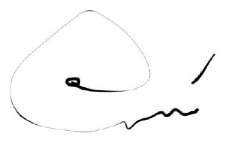 Prepare resources for correct workstation set-up and signpost them on the Microsoft TeamsPresident / Welfare officer28/09/20Responsible manager’s signature: Responsible manager’s signature: Responsible manager’s signature: Responsible manager’s signature: Responsible manager’s signature: Responsible manager’s signature:Responsible manager’s signature:Responsible manager’s signature:Print name: Gabija PoskaitePrint name: Gabija PoskaiteDate: 31/08/2020Date: 31/08/2020Date: 31/08/2020Print name:Print name:DateEliminateRemove the hazard wherever possible which negates the need for further controlsIf this is not possible then explain whySubstituteReplace the hazard with one less hazardousIf not possible then explain whyPhysical controlsExamples: enclosure, fume cupboard, glove boxLikely to still require admin controls as wellAdmin controlsExamples: training, supervision, signagePersonal protectionExamples: respirators, safety specs, glovesLast resort as it only protects the individualLIKELIHOOD5510152025LIKELIHOOD448121620LIKELIHOOD33691215LIKELIHOOD2246810LIKELIHOOD11234512345IMPACTIMPACTIMPACTIMPACTIMPACTImpactImpactHealth & Safety1Trivial - insignificantVery minor injuries e.g. slight bruising2MinorInjuries or illness e.g. small cut or abrasion which require basic first aid treatment even in self-administered.  3ModerateInjuries or illness e.g. strain or sprain requiring first aid or medical support.  4Major Injuries or illness e.g. broken bone requiring medical support >24 hours and time off work >4 weeks.5Severe – extremely significantFatality or multiple serious injuries or illness requiring hospital admission or significant time off work.  LikelihoodLikelihood1Rare e.g. 1 in 100,000 chance or higher2Unlikely e.g. 1 in 10,000 chance or higher3Possible e.g. 1 in 1,000 chance or higher4Likely e.g. 1 in 100 chance or higher5Very Likely e.g. 1 in 10 chance or higher